Дистанционное обучение. Математика 4 класс. Учитель: Курилова ЕАКонтактные данные учителя (вопросы, сообщения и выполненные письменные домашние задания в виде скринов и фото рабочих тетрадей отправляем сюда): elena.2000.lena@mail.ru   и в ВК (заявку в друзья)
 Контрольная работа по математике. 4 класс.Ф.И. __________________________________________________4 класс «__»Вариант 1В заданиях 1-12 обведи верный вариант ответа ( по 1 баллу).1.Какое число надо записать в , чтобы равенство  : 40 = 80 стало верным?А) 3600 Б) 3200 В) 20 Г) 3202 Принтер стоил 3400 р. Во время распродажи его цена снизилась на 600 р. Сколько стоит компьютер во время распродажи?А) 3000 р. Б) 400 р. В) 4000 р. Г) 2800 р.3 Если число 1983 увеличить в 3 раза, то получится:А) 1986 Б) 5949 В) 6949 Г) 48994 Какая фигура названа неправильно?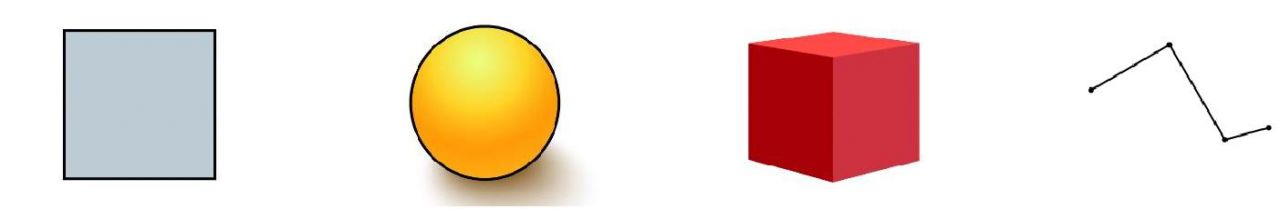 А) Квадрат Б) Окружность В) Куб Г) Ломаная5 3700 г — это:А) 3 кг 700 г Б) 37 ц В) 3 т 700 кг Г) 37 кг6 Апельсин весит 270 г. Значит, три таких апельсинов весят:А) 810 г Б) 710 г В) 90 г Г) 300 г7 На сколько 40 с меньше 1 мин?А) на 20 с Б) на 60 с В) на 20 мин Г) на 1 мин 40 с8 Периметр этого треугольника можно вычислить так: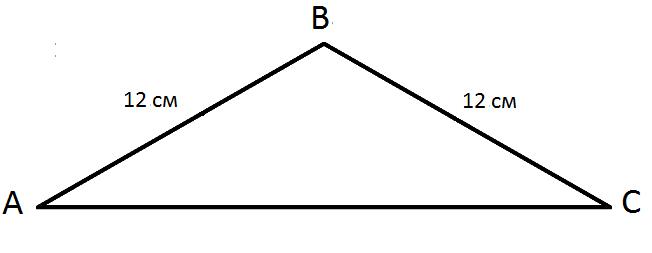 А) 12 + 16Б) 16 + 12  2В) (12 + 16)  2Г) 12  1616 см9 Если первое слагаемое равно 2509, а второе равно 2893, то сумма равна:А) 6402 Б) 384 В) 5402 Г) 39210 Какое действие в выражении (1202 – 90)  6  2 : 3 надо выполнить последним?А) сложение Б) вычитание В) умножение Г) делениеВ таблице записаны годы, в которые были построены некоторые башни Московского Кремля.11 В каком случае названия башен записаны в порядке их строительства?А) Царская, Троицкая, Спасская, Боровицкая, ТайницкаяБ) Боровицкая, Спасская, Тайницкая, Троицкая, ЦарскаяВ) Тайницкая, Боровицкая, Спасская, Царская, ТроицкаяГ) Тайницкая, Боровицкая, Спасская, Троицкая, Царская12 Площадь какого стола вычисляется так: 80 · 80 = 6400 (см2)?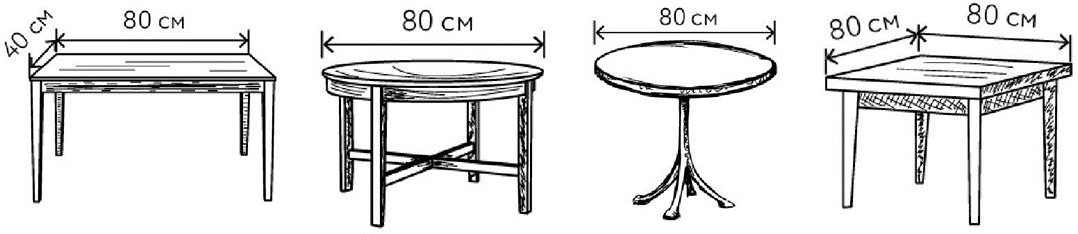 А Б В ГРассмотри диаграмму, на которой показано, сколько рублей потратили на билеты в театр, цирк, музей и планетарий (0-2 балла).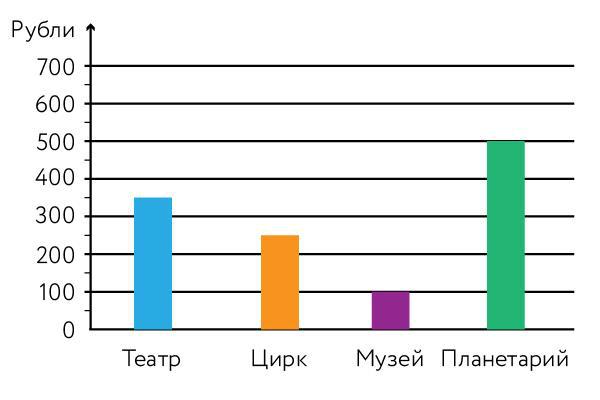 Выбери и отметь верные предложения, составленные по диаграмме.А) Дешевле всего стоит билет в музей.Б) Билет в цирк дешевле билета в театр на 200 р.В) За билет в планетарий заплатили в 4 раза больше, чем за билет в музей.Г) За билеты в театр и планетарий заплатили 850 р.Реши задачу.(0-2 балла)Из двух одинаковых треугольников с равными сторонами Миша составил четырехугольник. Найди периметр четырехугольника, если периметр каждого треугольника равен 21см?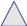 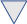 Ответ: __________________________________________.13) Реши задачу. (0-2 балла)Из двух пунктов навстречу друг другу выехали одновременно две машины. Расстояние между пунктами равно 2200 км. Скорость первой машины 95 км/ч. Найди скорость второй машины, если они встретились через 11 часов?14) Вычисли. (0-2 балла)694 · 307 = 47025 : 209 =15) Катя вошла на кухню к подруге. Она увидела, что напротив находится окно, справа — стол, слева — холодильник, раковина, шкаф и плита. Катя обратила внимание на то, что шкаф находится между холодильником и плитой. Что изображено на плане неправильно, запиши? (0-2 балла)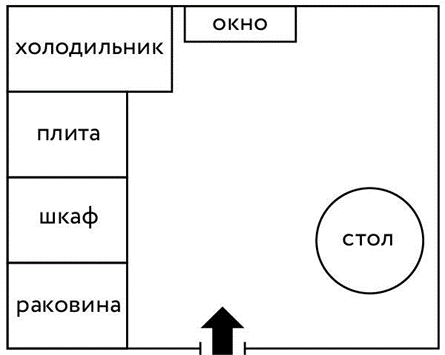 ДатаТемаМатериал учебникаИнтернет ресурсыСрок сдачи 18.05Повторение. С.104  №1,2 (устно)С.105 №1,2,3,4Работаем на Учи.ру18.0519.05Повторение. С.106 №5,6,7,8 (письменно)№9,10,11,12 (письменно)Работаем на Учи.ру19.0520.05Итоговая контрольная работа за курс начальной школыРаботаем на Учи.ру20.0522.05Повторение.С 108 (устно)С.114 №1,2,3,7,8Работаем на Учи.ру22.05ТроицкаябашняЦарскаябашняСпасская башняТайницкаябашняБоровицкаябашняТроицкаябашняЦарскаябашняСпасская башняТайницкаябашняБоровицкаябашняТроицкаябашняЦарскаябашняСпасская башняТайницкаябашняБоровицкаябашня1495 г.1680 г.1491 г.1485 г.1490 г.